Christopher Brydon – CV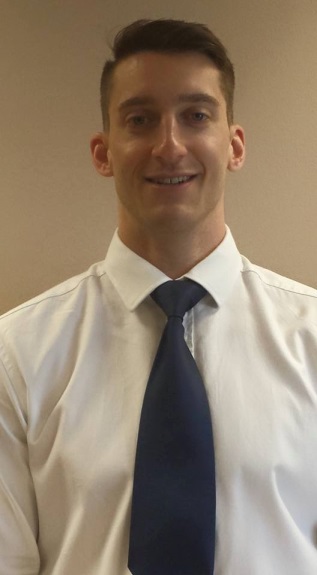 SummaryI would love the opportunity to teach English in South Korea; using the English language skills I developed through my education and marketing career as well as my experience in teaching to help the children progress.  Teaching ESL is a brilliant way for me to return to my passion of teaching, to utilise my skills in the English language and experience the South Korean culture, landscape and lifestyle.  It is the perfect merger of what I want to do, what I am excellent at, what I want to experience and where I want to be.  All my visa documents are prepared and I am able to start working as of August 14th 2015.  I am very excited to begin my new life in South Korea!QualificationsDegree in Public Relations & Marketing Communications Buckinghamshire New University (High Wycombe, England) – September 2009 to September 2012.I studied public relations and marketing communications, graduating in 2012 with second class honours.  Modules included presentation and spoken English skills as well as extensive training on correct use of the English language to generate marketing communications.TEFL CertificationI am currently undertaking a 120 hour TEFL course with the TEFL academy.  I have already attended the 20 hours of classroom based practicum, being awarded the certificate for successful completion.  I expect to complete the remainder of the course by mid-August.  The TEFL academy holds multiple accreditations from reputable entities including the World TEFL Accrediting Commission (WTEFLAC) and Training Qualifications UK (TQUK).Employment HistoryMarketing Manager – 4Ways Healthcare (Hemel Hempstead, England) – June 2014 to present.As the most senior marketing staff member in the organisation I manage the marketing team.  In this role I developed my leadership skills, presentation skills and further refined my English language skills, tailoring content to suit the target demographics.  I write all marketing communications including: web content, marketing materials, press releases and editorial.  Several articles I have written were published in industry magazines; demonstrating the quality of the content I create.Marketing Team Leader – 4Ways Healthcare (Hemel Hempstead, England) – July 2013 to June 2014This was my first leadership role, heading 4Ways Healthcare’s marketing team.  I wrote all marketing communications, led on all tender submissions and allocated spend of the departmental budget.Marketing Executive – 4Ways Healthcare (Hemel Hempstead, England) – April 2013 to July 2013In this role I took on responsibility beyond administration.  I formulated marketing communications, organised and attended conferences and wrote first draft tender submissions.Marketing & Sales Assistant – 4Ways Healthcare (Hemel Hempstead, England) – January 2013 to April 2013In this role I undertook general marketing & sales administration, also proactively engaging in tasks outside my remit.  This was recognised by senior management, resulting in a rapid promotion.Researcher – Jardine Lloyd Thompson (London, England) – January 2011 to September 2011During my time at university I undertook an internship with the largest insurance brokers in the UK - Jardine Lloyd Thompson (JLT).  The role involved researching potential markets and potential clients.Community Development Worker – Street Dreams (High Wycombe, England) – April 2008 to October 2009Street Dreams is a registered charity that works with children, improving their lives through education and support.  I taught students within schools, in a classroom setting, working with the British Department of Education and various local councils.  As well as my full time employment with Street Dreams, I have engaged in a great deal of voluntary work over the past 10 years, working with several charities on many projects, all of which involved working with children.Skills and InterestsI am proficient in the Microsoft office suite including Word, Excel & PowerPoint.  I have an excellent understanding of search engine optimisation, google analytics and google webmaster tools.  I enjoy martial arts and hold a purple belt in Brazilian Jiu-Jitsu.  I lead a very active lifestyle, doing cardio-vascular and strength training regularly.  I enjoy socialising with my friends, colleagues and family.ReferencesNameJob TitleCompanyEmailPhoneAlly DevineHead of Business Development4Ways Healthcare LTDAlly.devine@4whc.com+447425623507Jason BladesDirectorJay & Cojayblades@me.com+447713430887Gary GoodmanHead of Year 11John Hampden Grammar Schoolggoodman@jhgs.bucks.sch.uk+447859069650